Estimado Editor:Exponemos que:El manuscrito es original y no ha sido publicado previamente, completo o en parte, o en otro idioma, ni está siendo considerado para publicación en otra revista.Si ha existido financiación relacionada con el trabajo plasmado en el manuscrito, así se indica en el texto.Todos los autores han leído el texto, son co-responsables, y que la autoría es compartida por todos.Se han cumplido los principios éticos y deontológicos en relación a las personas participantes en el estudio remitido.La correspondencia referente al manuscrito remitido se realizará con el autor de la correspondencia del que se indicará el nombre (Jesús López Belmonte), dirección completa postal (C/ Jaudenes nº15, 2ºA, 51001. Ceuta, España), teléfono (660650985) y correo electrónico (jesus.lopezb@campusviu.es), y que será esta persona la encargada de mantenerse en contacto con los demás autores para la revisión y aprobación final del artículo.Las principales razones y motivos por las que los autores creen que el manuscrito debe ser publicado en Retos es por la relevancia de la temática en la actualidad y la adecuación a las líneas marcadas en la revista.Jesús López BelmonteSantiago Pozo SánchezManuel Ricardo Vicente BujezArturo Fuentes Cabrera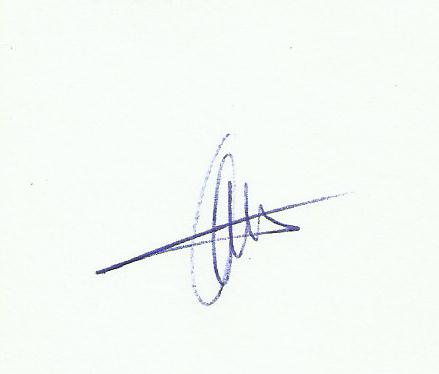 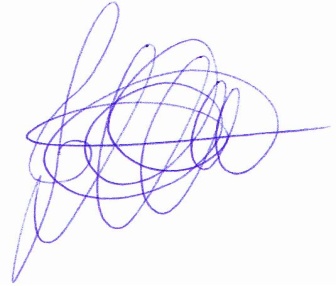 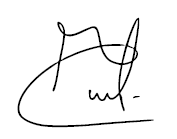 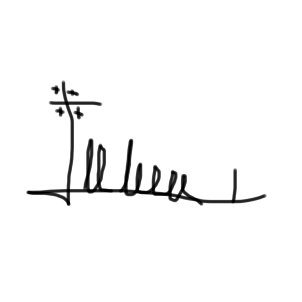 